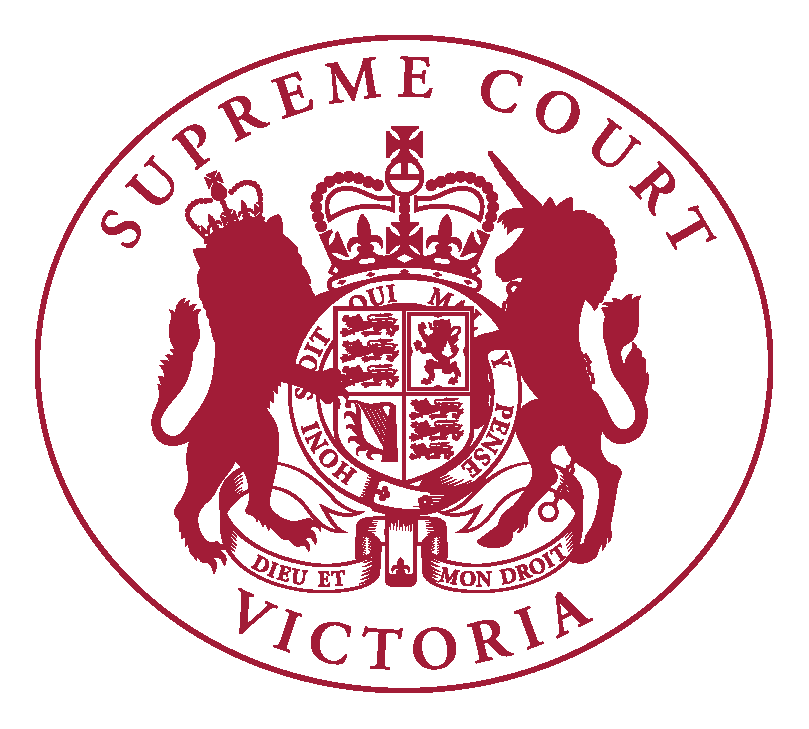 Hearing Return Date (Court Use Only) Proceeding number: Estimated time required for taxation hearing: Summary of Order for taxation or agreement Provide a short summary of the Order or agreement or Rule that establishes the entitlement for costs. A Short Summary of the principal litigation or Austlii reference to the decision of the Court  Who is bringing the application? Party type and name of party. Amount of costs claimedThe amount of professional charges and disbursements claimed in the bill of costs Professional charges$Disbursements $Total$Any reason why the matter should be referred to a Callover – i.e. Self-represented Litigant as applicant or respondent. Any other relevant matter.  Whether the matter likely to be Opposed / Unopposed / Ex-Parte / or by Consent? Details  of Respondent’s legal practitioner if known Applicant’s Firm name: Practitioner with conduct: Costs Lawyer or Consultant who drew the bill Direct telephone number: Email address: Unavailable mediation/hearing date/s (if any): List any dates within two months of the filing date that the filing party is not available Date and signature 